Historia de UsuarioHistoria de UsuarioHistoria de UsuarioHistoria de UsuarioHistoria de UsuarioHistoria de UsuarioHistoria de UsuarioHistoria de UsuarioHistoria de UsuarioHistoria de UsuarioHistoria de UsuarioHistoria de UsuarioHistoria de UsuarioHistoria de UsuarioHistoria de UsuarioHistoria de UsuarioHistoria de UsuarioSistema:Sistema:Sistema:<<Nombre del Sistema y/o Aplicativo>> <<Nombre del Sistema y/o Aplicativo>> <<Nombre del Sistema y/o Aplicativo>> <<Nombre del Sistema y/o Aplicativo>> <<Nombre del Sistema y/o Aplicativo>> <<Nombre del Sistema y/o Aplicativo>> <<Nombre del Sistema y/o Aplicativo>> <<Nombre del Sistema y/o Aplicativo>> <<Nombre del Sistema y/o Aplicativo>> <<Nombre del Sistema y/o Aplicativo>> <<Nombre del Sistema y/o Aplicativo>> <<Nombre del Sistema y/o Aplicativo>> <<Nombre del Sistema y/o Aplicativo>> <<Nombre del Sistema y/o Aplicativo>> Solicitante:Solicitante:Solicitante:<<Nombre del funcionario que solicita y  la dependencia a la cual pertenece>><<Nombre del funcionario que solicita y  la dependencia a la cual pertenece>><<Nombre del funcionario que solicita y  la dependencia a la cual pertenece>><<Nombre del funcionario que solicita y  la dependencia a la cual pertenece>><<Nombre del funcionario que solicita y  la dependencia a la cual pertenece>><<Nombre del funcionario que solicita y  la dependencia a la cual pertenece>><<Nombre del funcionario que solicita y  la dependencia a la cual pertenece>><<Nombre del funcionario que solicita y  la dependencia a la cual pertenece>><<Nombre del funcionario que solicita y  la dependencia a la cual pertenece>><<Nombre del funcionario que solicita y  la dependencia a la cual pertenece>><<Nombre del funcionario que solicita y  la dependencia a la cual pertenece>><<Nombre del funcionario que solicita y  la dependencia a la cual pertenece>><<Nombre del funcionario que solicita y  la dependencia a la cual pertenece>><<Nombre del funcionario que solicita y  la dependencia a la cual pertenece>>Fecha:dd/mm/aaaadd/mm/aaaaVersión:Versión:Versión:[Número de la versión de la historia].[Número de la versión de la historia].[Número de la versión de la historia].[Número de la versión de la historia].[Número de la versión de la historia].[Número de la versión de la historia].Usuario / Rol: <<Tipo de usuario y rol asignado a la funcionalidad que se solicita o pertenece>><<Tipo de usuario y rol asignado a la funcionalidad que se solicita o pertenece>><<Tipo de usuario y rol asignado a la funcionalidad que se solicita o pertenece>><<Tipo de usuario y rol asignado a la funcionalidad que se solicita o pertenece>>Nombre historia: [Nombre corto y conciso del tema de la historia]Nombre historia: [Nombre corto y conciso del tema de la historia]Nombre historia: [Nombre corto y conciso del tema de la historia]Nombre historia: [Nombre corto y conciso del tema de la historia]Nombre historia: [Nombre corto y conciso del tema de la historia]Nombre historia: [Nombre corto y conciso del tema de la historia]Nombre historia: [Nombre corto y conciso del tema de la historia]Nombre historia: [Nombre corto y conciso del tema de la historia]Nombre historia: [Nombre corto y conciso del tema de la historia]Nombre historia: [Nombre corto y conciso del tema de la historia]Nombre historia: [Nombre corto y conciso del tema de la historia]Nombre historia: [Nombre corto y conciso del tema de la historia]Nombre historia: [Nombre corto y conciso del tema de la historia]Nombre historia: [Nombre corto y conciso del tema de la historia]Nombre historia: [Nombre corto y conciso del tema de la historia]Nombre historia: [Nombre corto y conciso del tema de la historia]Nombre historia: [Nombre corto y conciso del tema de la historia]Prioridad:   Prioridad:   AltaMediaMediaMediaBajaTipo: RequerimientoRequerimientoIncidenciaComplejidad: Complejidad: AltaMediaMediaMediaBajaNo ID:HU_0XX  HU_0XX  HU_0XX  HU_0XX  HU_0XX  Desarrollador Responsable: Desarrollador Responsable: Desarrollador Responsable: Desarrollador Responsable: Desarrollador Responsable: <<Contratista o empresa responsable del desarrollo><<Contratista o empresa responsable del desarrollo><<Contratista o empresa responsable del desarrollo><<Contratista o empresa responsable del desarrollo><<Contratista o empresa responsable del desarrollo><<Contratista o empresa responsable del desarrollo><<Contratista o empresa responsable del desarrollo><<Contratista o empresa responsable del desarrollo><<Contratista o empresa responsable del desarrollo><<Contratista o empresa responsable del desarrollo><<Contratista o empresa responsable del desarrollo><<Contratista o empresa responsable del desarrollo>Descripción general del Requerimiento:<<Describa en forma breve y clara la funcionalidad deseada de la presente historia de usuario>>Descripción general del Requerimiento:<<Describa en forma breve y clara la funcionalidad deseada de la presente historia de usuario>>Descripción general del Requerimiento:<<Describa en forma breve y clara la funcionalidad deseada de la presente historia de usuario>>Descripción general del Requerimiento:<<Describa en forma breve y clara la funcionalidad deseada de la presente historia de usuario>>Descripción general del Requerimiento:<<Describa en forma breve y clara la funcionalidad deseada de la presente historia de usuario>>Descripción general del Requerimiento:<<Describa en forma breve y clara la funcionalidad deseada de la presente historia de usuario>>Descripción general del Requerimiento:<<Describa en forma breve y clara la funcionalidad deseada de la presente historia de usuario>>Descripción general del Requerimiento:<<Describa en forma breve y clara la funcionalidad deseada de la presente historia de usuario>>Descripción general del Requerimiento:<<Describa en forma breve y clara la funcionalidad deseada de la presente historia de usuario>>Descripción general del Requerimiento:<<Describa en forma breve y clara la funcionalidad deseada de la presente historia de usuario>>Descripción general del Requerimiento:<<Describa en forma breve y clara la funcionalidad deseada de la presente historia de usuario>>Descripción general del Requerimiento:<<Describa en forma breve y clara la funcionalidad deseada de la presente historia de usuario>>Descripción general del Requerimiento:<<Describa en forma breve y clara la funcionalidad deseada de la presente historia de usuario>>Descripción general del Requerimiento:<<Describa en forma breve y clara la funcionalidad deseada de la presente historia de usuario>>Descripción general del Requerimiento:<<Describa en forma breve y clara la funcionalidad deseada de la presente historia de usuario>>Descripción general del Requerimiento:<<Describa en forma breve y clara la funcionalidad deseada de la presente historia de usuario>>Descripción general del Requerimiento:<<Describa en forma breve y clara la funcionalidad deseada de la presente historia de usuario>>Propósito:<<Describa el propósito de la presente Historia de usuario.>>Propósito:<<Describa el propósito de la presente Historia de usuario.>>Propósito:<<Describa el propósito de la presente Historia de usuario.>>Propósito:<<Describa el propósito de la presente Historia de usuario.>>Propósito:<<Describa el propósito de la presente Historia de usuario.>>Propósito:<<Describa el propósito de la presente Historia de usuario.>>Propósito:<<Describa el propósito de la presente Historia de usuario.>>Propósito:<<Describa el propósito de la presente Historia de usuario.>>Propósito:<<Describa el propósito de la presente Historia de usuario.>>Propósito:<<Describa el propósito de la presente Historia de usuario.>>Propósito:<<Describa el propósito de la presente Historia de usuario.>>Propósito:<<Describa el propósito de la presente Historia de usuario.>>Propósito:<<Describa el propósito de la presente Historia de usuario.>>Propósito:<<Describa el propósito de la presente Historia de usuario.>>Propósito:<<Describa el propósito de la presente Historia de usuario.>>Propósito:<<Describa el propósito de la presente Historia de usuario.>>Propósito:<<Describa el propósito de la presente Historia de usuario.>>Proceso:<<Describa en forma detallada y secuencial las actividades del proceso y el producto final que se espera obtener.>><< Incluir los prototipos (pantalla, reportes o archivos) de la funcionalidad solicitada en el mismo orden de ocurrencia>>Ejemplo de proceso de Solicitud de un usuario nuevo en el sistema:Ingresar al sistema, ahí da click en la opción Solicitar usuario. Una vez el usuario ingrese a esta opción se debe presentar un formato para textear o seleccionar los datos de identificación y contacto. El sistema deberá validar los campos que son obligatorios en el formulario, y que no sea un usuario existente en el sistema.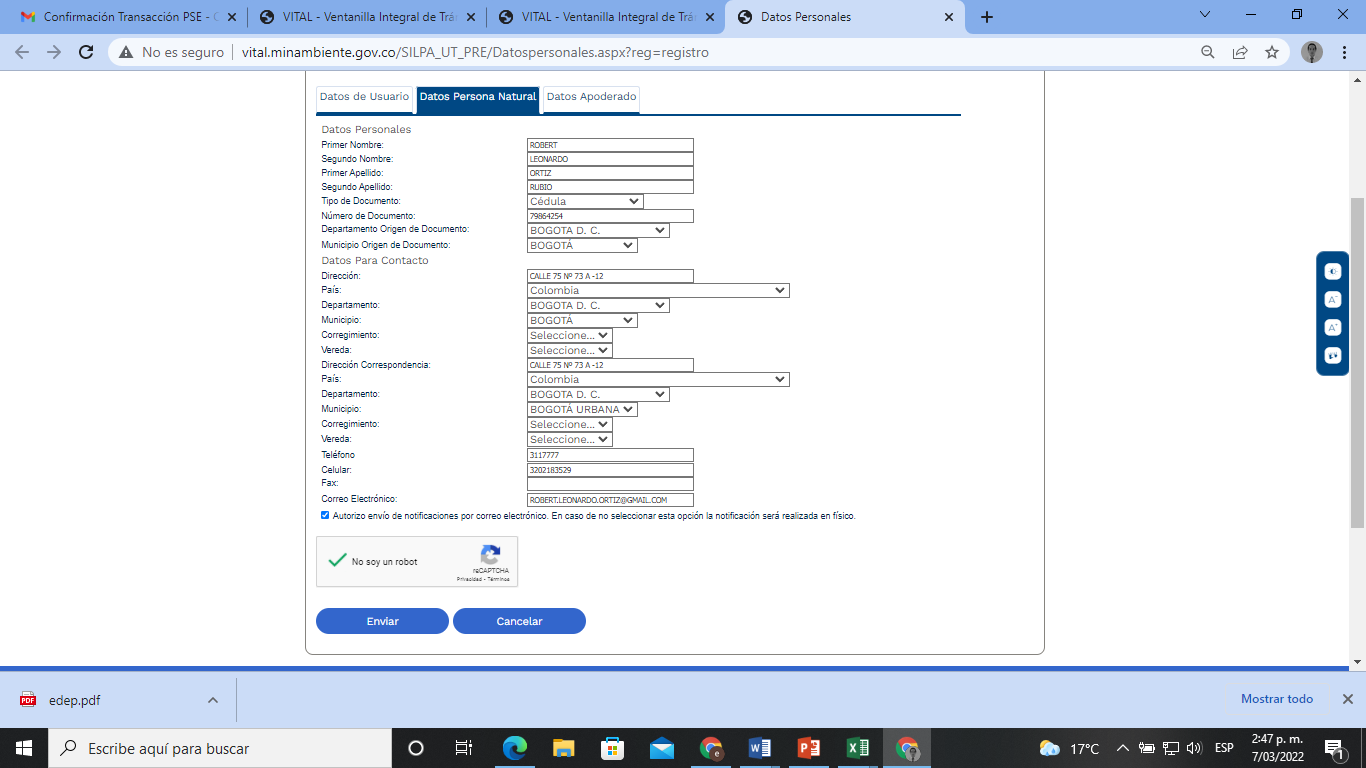 Luego de haber completado el registro de la información, el sistema debe mostrar un mensaje de registro exitoso e informar que para continuar debe confirmar el registro por medio de un vínculo que llegará al correo electrónico registrado para notificaciones, lo cual se dará inicio al pulsar el botón “Aceptar”.Al consultar el correo electrónico, se dará la instrucción de validación del registro en el sistema.<< Describa detalladamente el cuerpo del correo>>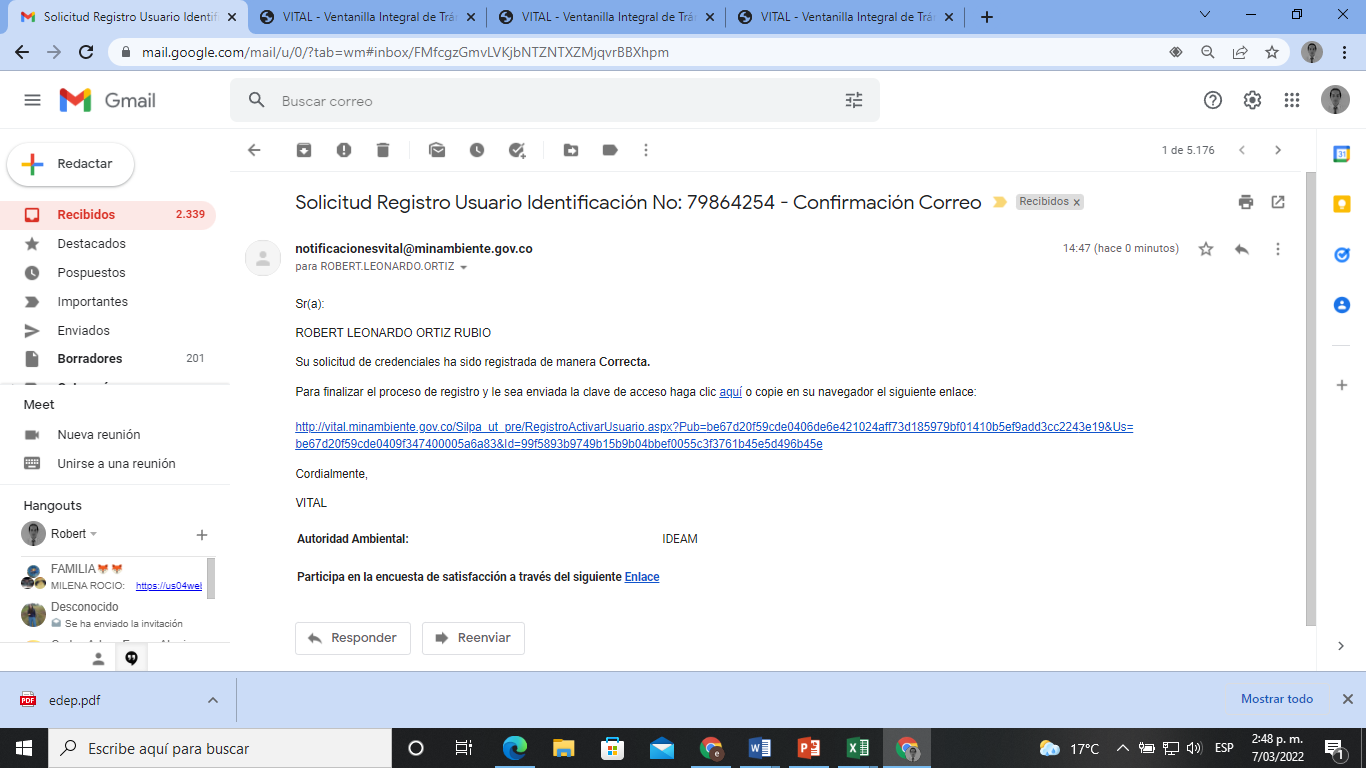 Al dar clic “Aquí” para continuar con el proceso de registro, el proceso muestra el mensaje, donde adicionalmente le indicará el ID del usuario y le permitirá asignar una contraseña segura. Esa contraseña debe tener mínimo 8 caracteres, de los cuales deberá validar una letra mayúscula, una minúscula, un número y un carácter especial.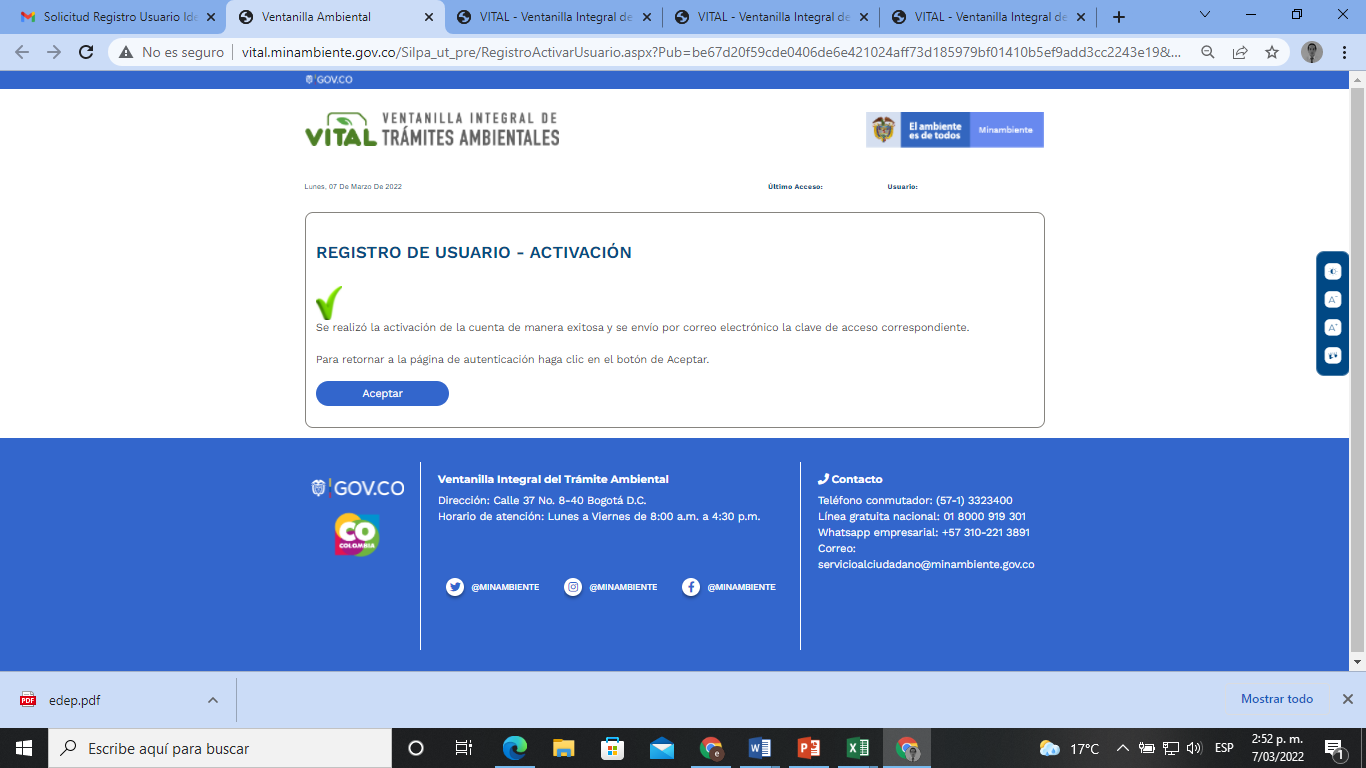 Fin.Proceso:<<Describa en forma detallada y secuencial las actividades del proceso y el producto final que se espera obtener.>><< Incluir los prototipos (pantalla, reportes o archivos) de la funcionalidad solicitada en el mismo orden de ocurrencia>>Ejemplo de proceso de Solicitud de un usuario nuevo en el sistema:Ingresar al sistema, ahí da click en la opción Solicitar usuario. Una vez el usuario ingrese a esta opción se debe presentar un formato para textear o seleccionar los datos de identificación y contacto. El sistema deberá validar los campos que son obligatorios en el formulario, y que no sea un usuario existente en el sistema.Luego de haber completado el registro de la información, el sistema debe mostrar un mensaje de registro exitoso e informar que para continuar debe confirmar el registro por medio de un vínculo que llegará al correo electrónico registrado para notificaciones, lo cual se dará inicio al pulsar el botón “Aceptar”.Al consultar el correo electrónico, se dará la instrucción de validación del registro en el sistema.<< Describa detalladamente el cuerpo del correo>>Al dar clic “Aquí” para continuar con el proceso de registro, el proceso muestra el mensaje, donde adicionalmente le indicará el ID del usuario y le permitirá asignar una contraseña segura. Esa contraseña debe tener mínimo 8 caracteres, de los cuales deberá validar una letra mayúscula, una minúscula, un número y un carácter especial.Fin.Proceso:<<Describa en forma detallada y secuencial las actividades del proceso y el producto final que se espera obtener.>><< Incluir los prototipos (pantalla, reportes o archivos) de la funcionalidad solicitada en el mismo orden de ocurrencia>>Ejemplo de proceso de Solicitud de un usuario nuevo en el sistema:Ingresar al sistema, ahí da click en la opción Solicitar usuario. Una vez el usuario ingrese a esta opción se debe presentar un formato para textear o seleccionar los datos de identificación y contacto. El sistema deberá validar los campos que son obligatorios en el formulario, y que no sea un usuario existente en el sistema.Luego de haber completado el registro de la información, el sistema debe mostrar un mensaje de registro exitoso e informar que para continuar debe confirmar el registro por medio de un vínculo que llegará al correo electrónico registrado para notificaciones, lo cual se dará inicio al pulsar el botón “Aceptar”.Al consultar el correo electrónico, se dará la instrucción de validación del registro en el sistema.<< Describa detalladamente el cuerpo del correo>>Al dar clic “Aquí” para continuar con el proceso de registro, el proceso muestra el mensaje, donde adicionalmente le indicará el ID del usuario y le permitirá asignar una contraseña segura. Esa contraseña debe tener mínimo 8 caracteres, de los cuales deberá validar una letra mayúscula, una minúscula, un número y un carácter especial.Fin.Proceso:<<Describa en forma detallada y secuencial las actividades del proceso y el producto final que se espera obtener.>><< Incluir los prototipos (pantalla, reportes o archivos) de la funcionalidad solicitada en el mismo orden de ocurrencia>>Ejemplo de proceso de Solicitud de un usuario nuevo en el sistema:Ingresar al sistema, ahí da click en la opción Solicitar usuario. Una vez el usuario ingrese a esta opción se debe presentar un formato para textear o seleccionar los datos de identificación y contacto. El sistema deberá validar los campos que son obligatorios en el formulario, y que no sea un usuario existente en el sistema.Luego de haber completado el registro de la información, el sistema debe mostrar un mensaje de registro exitoso e informar que para continuar debe confirmar el registro por medio de un vínculo que llegará al correo electrónico registrado para notificaciones, lo cual se dará inicio al pulsar el botón “Aceptar”.Al consultar el correo electrónico, se dará la instrucción de validación del registro en el sistema.<< Describa detalladamente el cuerpo del correo>>Al dar clic “Aquí” para continuar con el proceso de registro, el proceso muestra el mensaje, donde adicionalmente le indicará el ID del usuario y le permitirá asignar una contraseña segura. Esa contraseña debe tener mínimo 8 caracteres, de los cuales deberá validar una letra mayúscula, una minúscula, un número y un carácter especial.Fin.Proceso:<<Describa en forma detallada y secuencial las actividades del proceso y el producto final que se espera obtener.>><< Incluir los prototipos (pantalla, reportes o archivos) de la funcionalidad solicitada en el mismo orden de ocurrencia>>Ejemplo de proceso de Solicitud de un usuario nuevo en el sistema:Ingresar al sistema, ahí da click en la opción Solicitar usuario. Una vez el usuario ingrese a esta opción se debe presentar un formato para textear o seleccionar los datos de identificación y contacto. El sistema deberá validar los campos que son obligatorios en el formulario, y que no sea un usuario existente en el sistema.Luego de haber completado el registro de la información, el sistema debe mostrar un mensaje de registro exitoso e informar que para continuar debe confirmar el registro por medio de un vínculo que llegará al correo electrónico registrado para notificaciones, lo cual se dará inicio al pulsar el botón “Aceptar”.Al consultar el correo electrónico, se dará la instrucción de validación del registro en el sistema.<< Describa detalladamente el cuerpo del correo>>Al dar clic “Aquí” para continuar con el proceso de registro, el proceso muestra el mensaje, donde adicionalmente le indicará el ID del usuario y le permitirá asignar una contraseña segura. Esa contraseña debe tener mínimo 8 caracteres, de los cuales deberá validar una letra mayúscula, una minúscula, un número y un carácter especial.Fin.Proceso:<<Describa en forma detallada y secuencial las actividades del proceso y el producto final que se espera obtener.>><< Incluir los prototipos (pantalla, reportes o archivos) de la funcionalidad solicitada en el mismo orden de ocurrencia>>Ejemplo de proceso de Solicitud de un usuario nuevo en el sistema:Ingresar al sistema, ahí da click en la opción Solicitar usuario. Una vez el usuario ingrese a esta opción se debe presentar un formato para textear o seleccionar los datos de identificación y contacto. El sistema deberá validar los campos que son obligatorios en el formulario, y que no sea un usuario existente en el sistema.Luego de haber completado el registro de la información, el sistema debe mostrar un mensaje de registro exitoso e informar que para continuar debe confirmar el registro por medio de un vínculo que llegará al correo electrónico registrado para notificaciones, lo cual se dará inicio al pulsar el botón “Aceptar”.Al consultar el correo electrónico, se dará la instrucción de validación del registro en el sistema.<< Describa detalladamente el cuerpo del correo>>Al dar clic “Aquí” para continuar con el proceso de registro, el proceso muestra el mensaje, donde adicionalmente le indicará el ID del usuario y le permitirá asignar una contraseña segura. Esa contraseña debe tener mínimo 8 caracteres, de los cuales deberá validar una letra mayúscula, una minúscula, un número y un carácter especial.Fin.Proceso:<<Describa en forma detallada y secuencial las actividades del proceso y el producto final que se espera obtener.>><< Incluir los prototipos (pantalla, reportes o archivos) de la funcionalidad solicitada en el mismo orden de ocurrencia>>Ejemplo de proceso de Solicitud de un usuario nuevo en el sistema:Ingresar al sistema, ahí da click en la opción Solicitar usuario. Una vez el usuario ingrese a esta opción se debe presentar un formato para textear o seleccionar los datos de identificación y contacto. El sistema deberá validar los campos que son obligatorios en el formulario, y que no sea un usuario existente en el sistema.Luego de haber completado el registro de la información, el sistema debe mostrar un mensaje de registro exitoso e informar que para continuar debe confirmar el registro por medio de un vínculo que llegará al correo electrónico registrado para notificaciones, lo cual se dará inicio al pulsar el botón “Aceptar”.Al consultar el correo electrónico, se dará la instrucción de validación del registro en el sistema.<< Describa detalladamente el cuerpo del correo>>Al dar clic “Aquí” para continuar con el proceso de registro, el proceso muestra el mensaje, donde adicionalmente le indicará el ID del usuario y le permitirá asignar una contraseña segura. Esa contraseña debe tener mínimo 8 caracteres, de los cuales deberá validar una letra mayúscula, una minúscula, un número y un carácter especial.Fin.Proceso:<<Describa en forma detallada y secuencial las actividades del proceso y el producto final que se espera obtener.>><< Incluir los prototipos (pantalla, reportes o archivos) de la funcionalidad solicitada en el mismo orden de ocurrencia>>Ejemplo de proceso de Solicitud de un usuario nuevo en el sistema:Ingresar al sistema, ahí da click en la opción Solicitar usuario. Una vez el usuario ingrese a esta opción se debe presentar un formato para textear o seleccionar los datos de identificación y contacto. El sistema deberá validar los campos que son obligatorios en el formulario, y que no sea un usuario existente en el sistema.Luego de haber completado el registro de la información, el sistema debe mostrar un mensaje de registro exitoso e informar que para continuar debe confirmar el registro por medio de un vínculo que llegará al correo electrónico registrado para notificaciones, lo cual se dará inicio al pulsar el botón “Aceptar”.Al consultar el correo electrónico, se dará la instrucción de validación del registro en el sistema.<< Describa detalladamente el cuerpo del correo>>Al dar clic “Aquí” para continuar con el proceso de registro, el proceso muestra el mensaje, donde adicionalmente le indicará el ID del usuario y le permitirá asignar una contraseña segura. Esa contraseña debe tener mínimo 8 caracteres, de los cuales deberá validar una letra mayúscula, una minúscula, un número y un carácter especial.Fin.Proceso:<<Describa en forma detallada y secuencial las actividades del proceso y el producto final que se espera obtener.>><< Incluir los prototipos (pantalla, reportes o archivos) de la funcionalidad solicitada en el mismo orden de ocurrencia>>Ejemplo de proceso de Solicitud de un usuario nuevo en el sistema:Ingresar al sistema, ahí da click en la opción Solicitar usuario. Una vez el usuario ingrese a esta opción se debe presentar un formato para textear o seleccionar los datos de identificación y contacto. El sistema deberá validar los campos que son obligatorios en el formulario, y que no sea un usuario existente en el sistema.Luego de haber completado el registro de la información, el sistema debe mostrar un mensaje de registro exitoso e informar que para continuar debe confirmar el registro por medio de un vínculo que llegará al correo electrónico registrado para notificaciones, lo cual se dará inicio al pulsar el botón “Aceptar”.Al consultar el correo electrónico, se dará la instrucción de validación del registro en el sistema.<< Describa detalladamente el cuerpo del correo>>Al dar clic “Aquí” para continuar con el proceso de registro, el proceso muestra el mensaje, donde adicionalmente le indicará el ID del usuario y le permitirá asignar una contraseña segura. Esa contraseña debe tener mínimo 8 caracteres, de los cuales deberá validar una letra mayúscula, una minúscula, un número y un carácter especial.Fin.Proceso:<<Describa en forma detallada y secuencial las actividades del proceso y el producto final que se espera obtener.>><< Incluir los prototipos (pantalla, reportes o archivos) de la funcionalidad solicitada en el mismo orden de ocurrencia>>Ejemplo de proceso de Solicitud de un usuario nuevo en el sistema:Ingresar al sistema, ahí da click en la opción Solicitar usuario. Una vez el usuario ingrese a esta opción se debe presentar un formato para textear o seleccionar los datos de identificación y contacto. El sistema deberá validar los campos que son obligatorios en el formulario, y que no sea un usuario existente en el sistema.Luego de haber completado el registro de la información, el sistema debe mostrar un mensaje de registro exitoso e informar que para continuar debe confirmar el registro por medio de un vínculo que llegará al correo electrónico registrado para notificaciones, lo cual se dará inicio al pulsar el botón “Aceptar”.Al consultar el correo electrónico, se dará la instrucción de validación del registro en el sistema.<< Describa detalladamente el cuerpo del correo>>Al dar clic “Aquí” para continuar con el proceso de registro, el proceso muestra el mensaje, donde adicionalmente le indicará el ID del usuario y le permitirá asignar una contraseña segura. Esa contraseña debe tener mínimo 8 caracteres, de los cuales deberá validar una letra mayúscula, una minúscula, un número y un carácter especial.Fin.Proceso:<<Describa en forma detallada y secuencial las actividades del proceso y el producto final que se espera obtener.>><< Incluir los prototipos (pantalla, reportes o archivos) de la funcionalidad solicitada en el mismo orden de ocurrencia>>Ejemplo de proceso de Solicitud de un usuario nuevo en el sistema:Ingresar al sistema, ahí da click en la opción Solicitar usuario. Una vez el usuario ingrese a esta opción se debe presentar un formato para textear o seleccionar los datos de identificación y contacto. El sistema deberá validar los campos que son obligatorios en el formulario, y que no sea un usuario existente en el sistema.Luego de haber completado el registro de la información, el sistema debe mostrar un mensaje de registro exitoso e informar que para continuar debe confirmar el registro por medio de un vínculo que llegará al correo electrónico registrado para notificaciones, lo cual se dará inicio al pulsar el botón “Aceptar”.Al consultar el correo electrónico, se dará la instrucción de validación del registro en el sistema.<< Describa detalladamente el cuerpo del correo>>Al dar clic “Aquí” para continuar con el proceso de registro, el proceso muestra el mensaje, donde adicionalmente le indicará el ID del usuario y le permitirá asignar una contraseña segura. Esa contraseña debe tener mínimo 8 caracteres, de los cuales deberá validar una letra mayúscula, una minúscula, un número y un carácter especial.Fin.Proceso:<<Describa en forma detallada y secuencial las actividades del proceso y el producto final que se espera obtener.>><< Incluir los prototipos (pantalla, reportes o archivos) de la funcionalidad solicitada en el mismo orden de ocurrencia>>Ejemplo de proceso de Solicitud de un usuario nuevo en el sistema:Ingresar al sistema, ahí da click en la opción Solicitar usuario. Una vez el usuario ingrese a esta opción se debe presentar un formato para textear o seleccionar los datos de identificación y contacto. El sistema deberá validar los campos que son obligatorios en el formulario, y que no sea un usuario existente en el sistema.Luego de haber completado el registro de la información, el sistema debe mostrar un mensaje de registro exitoso e informar que para continuar debe confirmar el registro por medio de un vínculo que llegará al correo electrónico registrado para notificaciones, lo cual se dará inicio al pulsar el botón “Aceptar”.Al consultar el correo electrónico, se dará la instrucción de validación del registro en el sistema.<< Describa detalladamente el cuerpo del correo>>Al dar clic “Aquí” para continuar con el proceso de registro, el proceso muestra el mensaje, donde adicionalmente le indicará el ID del usuario y le permitirá asignar una contraseña segura. Esa contraseña debe tener mínimo 8 caracteres, de los cuales deberá validar una letra mayúscula, una minúscula, un número y un carácter especial.Fin.Proceso:<<Describa en forma detallada y secuencial las actividades del proceso y el producto final que se espera obtener.>><< Incluir los prototipos (pantalla, reportes o archivos) de la funcionalidad solicitada en el mismo orden de ocurrencia>>Ejemplo de proceso de Solicitud de un usuario nuevo en el sistema:Ingresar al sistema, ahí da click en la opción Solicitar usuario. Una vez el usuario ingrese a esta opción se debe presentar un formato para textear o seleccionar los datos de identificación y contacto. El sistema deberá validar los campos que son obligatorios en el formulario, y que no sea un usuario existente en el sistema.Luego de haber completado el registro de la información, el sistema debe mostrar un mensaje de registro exitoso e informar que para continuar debe confirmar el registro por medio de un vínculo que llegará al correo electrónico registrado para notificaciones, lo cual se dará inicio al pulsar el botón “Aceptar”.Al consultar el correo electrónico, se dará la instrucción de validación del registro en el sistema.<< Describa detalladamente el cuerpo del correo>>Al dar clic “Aquí” para continuar con el proceso de registro, el proceso muestra el mensaje, donde adicionalmente le indicará el ID del usuario y le permitirá asignar una contraseña segura. Esa contraseña debe tener mínimo 8 caracteres, de los cuales deberá validar una letra mayúscula, una minúscula, un número y un carácter especial.Fin.Proceso:<<Describa en forma detallada y secuencial las actividades del proceso y el producto final que se espera obtener.>><< Incluir los prototipos (pantalla, reportes o archivos) de la funcionalidad solicitada en el mismo orden de ocurrencia>>Ejemplo de proceso de Solicitud de un usuario nuevo en el sistema:Ingresar al sistema, ahí da click en la opción Solicitar usuario. Una vez el usuario ingrese a esta opción se debe presentar un formato para textear o seleccionar los datos de identificación y contacto. El sistema deberá validar los campos que son obligatorios en el formulario, y que no sea un usuario existente en el sistema.Luego de haber completado el registro de la información, el sistema debe mostrar un mensaje de registro exitoso e informar que para continuar debe confirmar el registro por medio de un vínculo que llegará al correo electrónico registrado para notificaciones, lo cual se dará inicio al pulsar el botón “Aceptar”.Al consultar el correo electrónico, se dará la instrucción de validación del registro en el sistema.<< Describa detalladamente el cuerpo del correo>>Al dar clic “Aquí” para continuar con el proceso de registro, el proceso muestra el mensaje, donde adicionalmente le indicará el ID del usuario y le permitirá asignar una contraseña segura. Esa contraseña debe tener mínimo 8 caracteres, de los cuales deberá validar una letra mayúscula, una minúscula, un número y un carácter especial.Fin.Proceso:<<Describa en forma detallada y secuencial las actividades del proceso y el producto final que se espera obtener.>><< Incluir los prototipos (pantalla, reportes o archivos) de la funcionalidad solicitada en el mismo orden de ocurrencia>>Ejemplo de proceso de Solicitud de un usuario nuevo en el sistema:Ingresar al sistema, ahí da click en la opción Solicitar usuario. Una vez el usuario ingrese a esta opción se debe presentar un formato para textear o seleccionar los datos de identificación y contacto. El sistema deberá validar los campos que son obligatorios en el formulario, y que no sea un usuario existente en el sistema.Luego de haber completado el registro de la información, el sistema debe mostrar un mensaje de registro exitoso e informar que para continuar debe confirmar el registro por medio de un vínculo que llegará al correo electrónico registrado para notificaciones, lo cual se dará inicio al pulsar el botón “Aceptar”.Al consultar el correo electrónico, se dará la instrucción de validación del registro en el sistema.<< Describa detalladamente el cuerpo del correo>>Al dar clic “Aquí” para continuar con el proceso de registro, el proceso muestra el mensaje, donde adicionalmente le indicará el ID del usuario y le permitirá asignar una contraseña segura. Esa contraseña debe tener mínimo 8 caracteres, de los cuales deberá validar una letra mayúscula, una minúscula, un número y un carácter especial.Fin.Proceso:<<Describa en forma detallada y secuencial las actividades del proceso y el producto final que se espera obtener.>><< Incluir los prototipos (pantalla, reportes o archivos) de la funcionalidad solicitada en el mismo orden de ocurrencia>>Ejemplo de proceso de Solicitud de un usuario nuevo en el sistema:Ingresar al sistema, ahí da click en la opción Solicitar usuario. Una vez el usuario ingrese a esta opción se debe presentar un formato para textear o seleccionar los datos de identificación y contacto. El sistema deberá validar los campos que son obligatorios en el formulario, y que no sea un usuario existente en el sistema.Luego de haber completado el registro de la información, el sistema debe mostrar un mensaje de registro exitoso e informar que para continuar debe confirmar el registro por medio de un vínculo que llegará al correo electrónico registrado para notificaciones, lo cual se dará inicio al pulsar el botón “Aceptar”.Al consultar el correo electrónico, se dará la instrucción de validación del registro en el sistema.<< Describa detalladamente el cuerpo del correo>>Al dar clic “Aquí” para continuar con el proceso de registro, el proceso muestra el mensaje, donde adicionalmente le indicará el ID del usuario y le permitirá asignar una contraseña segura. Esa contraseña debe tener mínimo 8 caracteres, de los cuales deberá validar una letra mayúscula, una minúscula, un número y un carácter especial.Fin.Proceso:<<Describa en forma detallada y secuencial las actividades del proceso y el producto final que se espera obtener.>><< Incluir los prototipos (pantalla, reportes o archivos) de la funcionalidad solicitada en el mismo orden de ocurrencia>>Ejemplo de proceso de Solicitud de un usuario nuevo en el sistema:Ingresar al sistema, ahí da click en la opción Solicitar usuario. Una vez el usuario ingrese a esta opción se debe presentar un formato para textear o seleccionar los datos de identificación y contacto. El sistema deberá validar los campos que son obligatorios en el formulario, y que no sea un usuario existente en el sistema.Luego de haber completado el registro de la información, el sistema debe mostrar un mensaje de registro exitoso e informar que para continuar debe confirmar el registro por medio de un vínculo que llegará al correo electrónico registrado para notificaciones, lo cual se dará inicio al pulsar el botón “Aceptar”.Al consultar el correo electrónico, se dará la instrucción de validación del registro en el sistema.<< Describa detalladamente el cuerpo del correo>>Al dar clic “Aquí” para continuar con el proceso de registro, el proceso muestra el mensaje, donde adicionalmente le indicará el ID del usuario y le permitirá asignar una contraseña segura. Esa contraseña debe tener mínimo 8 caracteres, de los cuales deberá validar una letra mayúscula, una minúscula, un número y un carácter especial.Fin.Observaciones o condiciones especiales: <<Adicione información que considere se deba adicionar al requerimiento como por ejemplo condiciones de compartimientos: debe navegar a través de la techa tabulador y la tecla Enter.>>Observaciones o condiciones especiales: <<Adicione información que considere se deba adicionar al requerimiento como por ejemplo condiciones de compartimientos: debe navegar a través de la techa tabulador y la tecla Enter.>>Observaciones o condiciones especiales: <<Adicione información que considere se deba adicionar al requerimiento como por ejemplo condiciones de compartimientos: debe navegar a través de la techa tabulador y la tecla Enter.>>Observaciones o condiciones especiales: <<Adicione información que considere se deba adicionar al requerimiento como por ejemplo condiciones de compartimientos: debe navegar a través de la techa tabulador y la tecla Enter.>>Observaciones o condiciones especiales: <<Adicione información que considere se deba adicionar al requerimiento como por ejemplo condiciones de compartimientos: debe navegar a través de la techa tabulador y la tecla Enter.>>Observaciones o condiciones especiales: <<Adicione información que considere se deba adicionar al requerimiento como por ejemplo condiciones de compartimientos: debe navegar a través de la techa tabulador y la tecla Enter.>>Observaciones o condiciones especiales: <<Adicione información que considere se deba adicionar al requerimiento como por ejemplo condiciones de compartimientos: debe navegar a través de la techa tabulador y la tecla Enter.>>Observaciones o condiciones especiales: <<Adicione información que considere se deba adicionar al requerimiento como por ejemplo condiciones de compartimientos: debe navegar a través de la techa tabulador y la tecla Enter.>>Observaciones o condiciones especiales: <<Adicione información que considere se deba adicionar al requerimiento como por ejemplo condiciones de compartimientos: debe navegar a través de la techa tabulador y la tecla Enter.>>Observaciones o condiciones especiales: <<Adicione información que considere se deba adicionar al requerimiento como por ejemplo condiciones de compartimientos: debe navegar a través de la techa tabulador y la tecla Enter.>>Observaciones o condiciones especiales: <<Adicione información que considere se deba adicionar al requerimiento como por ejemplo condiciones de compartimientos: debe navegar a través de la techa tabulador y la tecla Enter.>>Observaciones o condiciones especiales: <<Adicione información que considere se deba adicionar al requerimiento como por ejemplo condiciones de compartimientos: debe navegar a través de la techa tabulador y la tecla Enter.>>Observaciones o condiciones especiales: <<Adicione información que considere se deba adicionar al requerimiento como por ejemplo condiciones de compartimientos: debe navegar a través de la techa tabulador y la tecla Enter.>>Observaciones o condiciones especiales: <<Adicione información que considere se deba adicionar al requerimiento como por ejemplo condiciones de compartimientos: debe navegar a través de la techa tabulador y la tecla Enter.>>Observaciones o condiciones especiales: <<Adicione información que considere se deba adicionar al requerimiento como por ejemplo condiciones de compartimientos: debe navegar a través de la techa tabulador y la tecla Enter.>>Observaciones o condiciones especiales: <<Adicione información que considere se deba adicionar al requerimiento como por ejemplo condiciones de compartimientos: debe navegar a través de la techa tabulador y la tecla Enter.>>Observaciones o condiciones especiales: <<Adicione información que considere se deba adicionar al requerimiento como por ejemplo condiciones de compartimientos: debe navegar a través de la techa tabulador y la tecla Enter.>>Definición de campos del prototipo: <<Copie, pegue y ajuste tantas filas como campos deba especificar>>Definición de campos del prototipo: <<Copie, pegue y ajuste tantas filas como campos deba especificar>>Definición de campos del prototipo: <<Copie, pegue y ajuste tantas filas como campos deba especificar>>Definición de campos del prototipo: <<Copie, pegue y ajuste tantas filas como campos deba especificar>>Definición de campos del prototipo: <<Copie, pegue y ajuste tantas filas como campos deba especificar>>Definición de campos del prototipo: <<Copie, pegue y ajuste tantas filas como campos deba especificar>>Definición de campos del prototipo: <<Copie, pegue y ajuste tantas filas como campos deba especificar>>Definición de campos del prototipo: <<Copie, pegue y ajuste tantas filas como campos deba especificar>>Definición de campos del prototipo: <<Copie, pegue y ajuste tantas filas como campos deba especificar>>Definición de campos del prototipo: <<Copie, pegue y ajuste tantas filas como campos deba especificar>>Definición de campos del prototipo: <<Copie, pegue y ajuste tantas filas como campos deba especificar>>Definición de campos del prototipo: <<Copie, pegue y ajuste tantas filas como campos deba especificar>>Definición de campos del prototipo: <<Copie, pegue y ajuste tantas filas como campos deba especificar>>Definición de campos del prototipo: <<Copie, pegue y ajuste tantas filas como campos deba especificar>>Definición de campos del prototipo: <<Copie, pegue y ajuste tantas filas como campos deba especificar>>Definición de campos del prototipo: <<Copie, pegue y ajuste tantas filas como campos deba especificar>>Definición de campos del prototipo: <<Copie, pegue y ajuste tantas filas como campos deba especificar>>Propuesta de Mockup:<<Si no se describen en el proceso las propuestas de pantallas, deberán colocarse aquí el prototipo esperado>>Propuesta de Mockup:<<Si no se describen en el proceso las propuestas de pantallas, deberán colocarse aquí el prototipo esperado>>Propuesta de Mockup:<<Si no se describen en el proceso las propuestas de pantallas, deberán colocarse aquí el prototipo esperado>>Propuesta de Mockup:<<Si no se describen en el proceso las propuestas de pantallas, deberán colocarse aquí el prototipo esperado>>Propuesta de Mockup:<<Si no se describen en el proceso las propuestas de pantallas, deberán colocarse aquí el prototipo esperado>>Propuesta de Mockup:<<Si no se describen en el proceso las propuestas de pantallas, deberán colocarse aquí el prototipo esperado>>Propuesta de Mockup:<<Si no se describen en el proceso las propuestas de pantallas, deberán colocarse aquí el prototipo esperado>>Propuesta de Mockup:<<Si no se describen en el proceso las propuestas de pantallas, deberán colocarse aquí el prototipo esperado>>Propuesta de Mockup:<<Si no se describen en el proceso las propuestas de pantallas, deberán colocarse aquí el prototipo esperado>>Propuesta de Mockup:<<Si no se describen en el proceso las propuestas de pantallas, deberán colocarse aquí el prototipo esperado>>Propuesta de Mockup:<<Si no se describen en el proceso las propuestas de pantallas, deberán colocarse aquí el prototipo esperado>>Propuesta de Mockup:<<Si no se describen en el proceso las propuestas de pantallas, deberán colocarse aquí el prototipo esperado>>Propuesta de Mockup:<<Si no se describen en el proceso las propuestas de pantallas, deberán colocarse aquí el prototipo esperado>>Propuesta de Mockup:<<Si no se describen en el proceso las propuestas de pantallas, deberán colocarse aquí el prototipo esperado>>Propuesta de Mockup:<<Si no se describen en el proceso las propuestas de pantallas, deberán colocarse aquí el prototipo esperado>>Propuesta de Mockup:<<Si no se describen en el proceso las propuestas de pantallas, deberán colocarse aquí el prototipo esperado>>Propuesta de Mockup:<<Si no se describen en el proceso las propuestas de pantallas, deberán colocarse aquí el prototipo esperado>>Firma aprobación del área funcional del Ideam:fecha:Firma aprobación del área funcional del Ideam:fecha:Firma aprobación del área funcional del Ideam:fecha:Firma aprobación del área funcional del Ideam:fecha:Firma aprobación del área funcional del Ideam:fecha:Firma aprobación del área funcional del Ideam:fecha:Firma aprobación del área funcional del Ideam:fecha:Firma aprobación del área funcional del Ideam:fecha:Firma aprobación del área funcional del Ideam:fecha:Firma aprobación del área funcional del Ideam:fecha:firma consultoría:fecha:firma consultoría:fecha:firma consultoría:fecha:firma consultoría:fecha:firma consultoría:fecha:firma consultoría:fecha:firma consultoría:fecha:HISTORIAL DE CAMBIOSHISTORIAL DE CAMBIOSHISTORIAL DE CAMBIOSHISTORIAL DE CAMBIOSVERSIÓNFECHADESCRIPCIÓN0121/06/2022Creación del documentoElaboró:Líder Técnico Sistemas de informaciónREVISÓ:Profesional dominio sistemas de informaciónAPROBÓ:
Jefe Oficina Informática